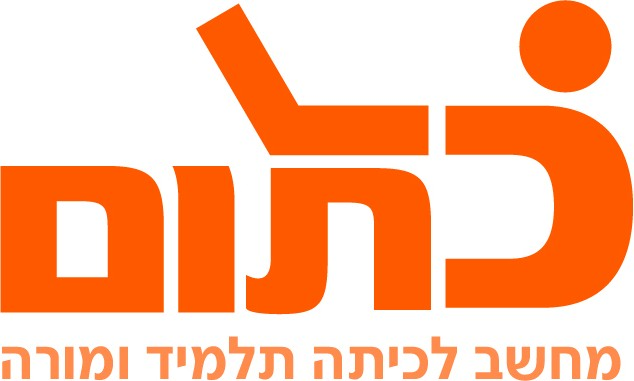 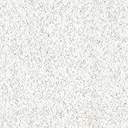 בפעילות זו ננסה לקשר בין, תוכן הסיפור "עניים נוצצות" מאת אתגר קרת והמסרים שעולו ממנו, לנושא השנתי "האחר הוא אני". מטרת הפעילות היא העמקת הבנת המסר של הסיפור תוך התמודדות עם עולמכם האישי. הפעילות תתבצע באמצעות לוח אלקטרוני שיתופי הנקרא לינואט. לכל אחד ואחת מכם יהיה לוח אישי שיקושר ללוח כיתתי. כך תוכלו לראות גם את הלוחות של יתר חברי הכיתה.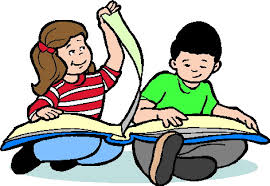 קראו את ההוראות ועבדו  על פיהם. פעילותלפניכם קישור לסיפור עיניים נוצצות מאת אתגר קרת. קראו את הסיפור וענו על השאלות בחלק א' . את התשובות כתבו מתחת לכל שאלה בגופן בצע אחר.שמרו את הקובץ בתיקיית ספרות.שלב א' ענו על כל השאלות המופיעות מטה. כל תשובה כתבו מתחת לשאלה בגופן בצבע אחר.כתבו כיצד מאופיינת הילדה בתחילת הסיפור?2.  א. מהו הדבר אותה רוצה הילדה יותר מכל? מדוע?     ב. מהן הסיבות שאותן מעלה הילדה לכך?3. הילדה המחופשת לפיה מבטיחה לילדי הגן, כמו בסיפורי אגדות, לקיים את כל משאלותיהם. מי משתמש בקסם שהיא מציעה? כתבו מדוע הוא לא מצליח?4.  הילדה רוצה עיניים נוצצות כמו של ילד בגן שלה. האם עונה לילדה: "תשאלי אותו מחר מאיפה הוא השיג אותן וכשהוא יגיד לך ניסע ונביא לך גם...".  מה ניתן ללמוד על האם מהדרך שבה היא מציעה להשיג לילדה את ה"עיניים הנוצצות"?5. הילדה כל כך רוצה בעיניים הנוצצות של הילד. למה היא לא רוצה להיות חברה שלו?6.  א. הילדה מוקפת בדברים נוצצים, כיצד היא קיבלה אותם?     ב. לילד היו רק עיניים נוצצות, מהיכן הוא קיבל אותן?7. מדוע הילדה לא יכולה לזכות במה שהיא כל כך רוצה - בעיניים נוצצות?8. חפשו פרושים לביטויים: "מאיר עיניים", "גבה עיניים", ו"עיין טובה".     א. פרשו אילו ביטויים מתאימים לילד ואילו מתאימים לילדה. נמקו בחירתכם. שמרו את הקובץ במחשב בתיקיית ספרות ושלחו אותו למורה לבדיקה.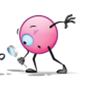     שלב ב'      הוראותפתחו חשבון אישי בלינואיט (לוח דיגיטלי שיתופי)עצבו לוח אישי באופן שיהיה ברור לקריאה. צרפו תמונות או סרטונים והסבירו כיצד הם מתקשרים לנושא הנידון.כל תשובה לשאלה יש  לכתוב על גבי "פתקית" בצבע אחר.בסיום העבודה צרפו את הקישור של הלוח האישי שלכם ללוח הכיתתי.להלן  קישור ללינואיט  כיתתית.במידה ואינכם מצליחים להכניס את הקישור של הלינואיט הפרטי שלכם היכנסו בשם משתמש וסיסמא: sifruth1          משימה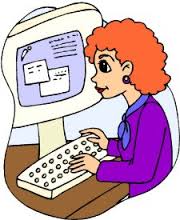 											עבודה נעימה												ענת